Кабинет Министров РТ				          			      10 сентября 2019 года,      10:00 ч.ПРЕСС-РЕЛИЗБрифинг на тему«О ходе реализации регионального проекта «Сохранение лесов в Республике Татарстан» и республиканских природоохранных акциях»   Участник:Кузюров Равиль Афраимович – министр лесного хозяйства Республики ТатарстанРегиональный проект «Сохранение лесов в Республике Татарстан» в рамках национального проекта «Экология» будет реализовываться в республике с 2019 по 2024 годы. Его основная цель – обеспечение баланса выбытия и воспроизводства лесов в соотношении 100% к 2024 году. Для достижения этой цели установлены 2 основных индикатора: «отношение площади лесовосстановления и лесоразведения к площади вырубленных и погибших лесных насаждений» и «ущерб от лесных пожаров». Проектное значение первого показателя на 2019 год составляет 62%. В текущем году были проведены работы по лесовосстановлению и лесоразведению на площади 2471 га, в т.ч. мероприятия по искусственному лесовосстановлению на площади 1729 га, комбинированному лесовосстановлению – 34 га, содействию естественному лесовосстановлению – 542 га, лесоразведению – 165,7 га. По состоянию на 10 сентября т.г. отношение площади лесовосстановления и лесоразведения к площади вырубленных и погибших лесных насаждений составляет 66%.Для проведения работ в следующем году выращен 31 млн. штук стандартного посадочного материала, в т.ч. силами Лесного селекционно-семеноводческого центра Республики Татарстан – 12 млн. штук с закрытой корневой системой. Также лесоводами планируется заготовить более 11,4 тыс. кг семян основных лесообразующих пород. На сегодняшний день собрано 879 кг семян (8% от плана).Второй показатель «ущерб от лесных пожаров по годам» не установлен в числовом значении в связи с тем, что является результатом стихийного, непрогнозируемого природного явления. В Республике Татарстан благодаря слаженной работе лесоводов, инспекторов и органов исполнительной власти муниципалитетов удалось избежать чрезвычайных ситуаций в ходе пожароопасных периодов с 2011 по 2018 годы. В этом году пожароопасный сезон в лесах стартовал с 15 апреля.Безопасность в лесу обеспечивают 18 пожарно-химических станций II типа при лесхозах и 5 пожарно-химических станций III типа при ГБУ РТ «Лесопожарный центр». В планах на текущий год – создание и укомплектование новых двух ПХС II типа на территории Нижнекамского и Нурлатского муниципальных районов. Численность лесопожарных формирований составляет 651 человек, оснащенность – 319 единиц различной техники. На случай чрезвычайной ситуации предусмотрено дополнительное привлечение сил и средств подразделений пожарной охраны и организаций общей численностью 2976 человек, в оснащении которых имеется 612 единиц техники.В рамках регионального проекта в 2019 году в Татарстане закупят 56 единиц специализированной лесохозяйственной и лесопожарной техники и другого оборудования на общую сумму 83,7 млн. рублей. Это 15 единиц лесокультурной техники (10 лесопосадочных машин, 3 культиватора, 2 лесных плуга) и 41 единица лесопожарной (13 пожарных автоцистерн, 2 бульдозера, 4 универсальных лесопожарных комплекса, 3 вахтовых автомобиля УАЗ, 4 малых лесопатрульных комплекса УАЗ, 15 мотопомп). С 5 по 12 октября 2019 года в Республике Татарстан пройдет природоохранная акция «Неделя леса – 2019». В ее рамках будут проведены мероприятия по посадке деревьев, очистке территории лесного фонда и благоустройству мест отдыха, установке дополнительных аншлагов и баннеров около дорог федерального и республиканского значения, сбору лесосеменного сырья, а также экологические уроки в общеобразовательных учреждениях. 5 октября в Татарстане будет организована посадка деревьев, всего планируется посадить 1,5 млн. штук посадочного материала на площади 300 га. Под г. Казанью акция пройдет на трех площадках – возле населенных пунктов Сосновка и Кульсеитово Высокогорского муниципального района и около села Старое Шигалеево Пестречинского муниципального района. Кроме того, 16 сентября т.г. в республике стартует осенний этап природоохранной акции «Чистые леса Татарстана». Акция будет проходить до 16 ноября. К весеннему этапу акции (с 22 апреля по 22 июня) в этом году присоединились более 9,7 тыс. человек. Их силами из лесного фонда было собрано и вывезено ТКО и поваленных деревьев в объеме 4 тыс. куб. м. МИНИСТЕРСТВОЛЕСНОГО ХОЗЯЙСТВАРЕСПУБЛИКИ ТАТАРСТАНЯмашева пр., д.37 А, г. Казань, 420124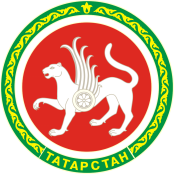 ТАТАРСТАН РЕСПУБЛИКАСЫУРМАН ХУҖАЛЫГЫМИНИСТРЛЫГЫЯмашева пр., 37нчы А йорт, Казан шәh,420124Тел. (843) 221-37-01, Факс  221-37-37, Е-mail: Minleshoz@tatar.ru, сайт: Minleshoz.tatarstan.ruТел. (843) 221-37-01, Факс  221-37-37, Е-mail: Minleshoz@tatar.ru, сайт: Minleshoz.tatarstan.ruТел. (843) 221-37-01, Факс  221-37-37, Е-mail: Minleshoz@tatar.ru, сайт: Minleshoz.tatarstan.ru